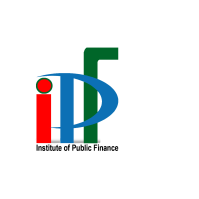 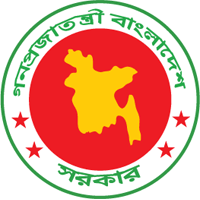 Financial Economics and Economic Management (FEEM) CourseApplication Form(Add new cells in the tables if required and put ( √ ) where appropriate)Name   a.    (English)   .........................................................................................................................................              b.    (বাংলা)      ……………………………………………………………………………………………………………..ID Number    ……………………………………………………………………………………………………………..National ID Number…………………………………………………………………………………………………………………….Designation:   a.    (English)	 .........................................................................................................................................                                    b.    (বাংলা)	............................................................................................................................Ministry/ Division/ Office: .......................................................................................................Mailing Address: ------------------------------------------------------------------------------------------Email: ------------------------------------------------------------------------Phone:  Office: .......................................	Residence:	.......................................Cell:-------------------Date of Birth: -----/-----/---------(dd/mm/yyyy)	Age: ----Year---------days (as on 1 July,2018)Sex:	Male                Female10List  information about your educational qualificationsList of Trainings Received in Bangladesh   List of Trainings Received from Abroad Whether the applicant is currently  nominated as Principal or Alternative candidate for any types of course/ training/ seminar/ workshop (both academic and professional)Yes                     No If answer is Yes, please provide detail----------------------------------------------------------------------------------------------Date of Joining Bangladesh Civil Service: 	-----/-----/---------(dd/mm/yyyy)Name of BCS Cadre: ID Number: -----------------------(if applicable)Length of Service: ------Years---------days (as on 1 january of current calendar year)Date of Service Confirmation: -----/-----/---------(dd/mm/yyyy)Date of Joining Current Office:	-----/-----/---------(dd/mm/yyyy)Detail about different postings (since joining the civil service) Whether the applicant participated in any of the previous FEEM course or MAAB courses?Yes                     NoWhether the applicant obtained any Masters / Phd/ Post Doctorate Degree from abroad?Yes                     No if Yes :Degree ---------------------------------------------------- Name of the University   ------------------------------Country ----------------------------------------------------Year ---------------------------------------------------------Please indicate below, your interest and availability to: Design Specialized Training courses and curriculum in your area of specialization.    Yes     Maybe, under certain circumstances No 	If Yes or Maybe, please indicate your area of specialization:    ……………………………………………………………………………Act as Principal or Associate Instructor for delivery of training courses at PFF      Yes     Maybe, under certain circumstances No Carry out research on a PFM-related issue and develop an article for publication in the Public Financial Management Journal   Yes     Maybe, under certain circumstances NoUndertake other short-term duties (Training Needs Analysis, Course Evaluation, for example) at PFF   Yes     Maybe, under certain circumstances NoI the undersigned hereby confirm that the information provided in sections 1 to 5 is true and complete.Date: -------------------------------                                                           Signature and Seal of the ApplicantApplication of  Mr./ Ms.------------------------------------------------------------------------  for FEEM course is hereby forwarded with recommendation for nomination and he/ she will be  allowed to attend the course (for 10 weeks) if nominated finally.                                                  --------------------------------Date: -------------------------------                                                                             Signature and Seal of the Nominating/ Controlling Officer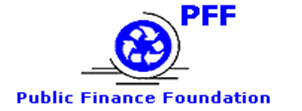 PART-1: PERSONAL INFORMATION PART-2: EDUCATIONAL QUALIFICATIONSDegree/ Diploma/ Certificate(Such as Masters)Major Subject Studies in Bachelor and Masters Level (Such as Economics)Name of Main Courses Studied(Such as Macroeconomics)Name of the Institution and Year of PassingClass/ Grade/ DivisionMasters/ Equivalent (from abroad)Masters/ Equivalent (from Bangladesh)Bachelor/ EquivalentHSC/ EquivalentSSC/ EquivalentPART-3: TRAINING INFORMATIONTitle of the TrainingName of the Training InstitutionDuration of the Course(months/ weeks/days)Grade(if applicable)12Title of the TrainingName of the Training Institution & CountryDuration of the Course(months/ weeks/days)Duration of the Course(months/ weeks/days)Grade/ CertificateTitle of the TrainingName of the Training Institution & CountryStart dateEnd Date12PART-4: SERVICE INFORMATIONDesignation, office, locationType of duties performedDuration(-----years----months)12PART-5: SPECIAL SKILL INFORMATIONPART-6: DECLARATIONPART-6: AUTHORIZATION (MANDATORY)(to be provided by the authorized official of the nominating Ministry/ Division)